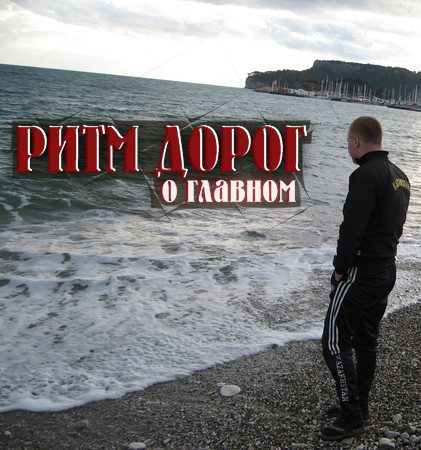 СЕГОДНЯ СИДЕЛ И ДУМАЛ, А ЧТО ПРО МОЮ ЖИЗНЬ ЗНАЮТ СЛУШАТЕЛИ, РОВНЫМ СЧЕТОМ НИЧЕГО И ВОТ РЕШИЛ НАПИСАТЬ НЕ МНОГО. САМ РОДИЛСЯ И ЖИВУ В КАЗАХСТАНЕ, В КАРАГАНДИНСКОЙ ОБЛАСТИ, В 2010 ГОДУ ЗАКОНЧИЛ УНИВЕРСИТЕТ КЭУК, УЧИЛСЯ НА УЧЕТНО-ФИНАНСОВОМ ФАКУЛЬТЕТЕ ПО СПЕЦИАЛЬНОСТИ НАЛОГООБЛОЖЕНИЯ, ЗАКОНЧИЛ КАК МНОГИЕ, ШТАНЫ ПРОТЕР ПОЛУЧИЛ МЕЖДУНАРОДНЫЕ 3-4, ДИПЛОМ В РУКИ И ВОТ У МЕНЯ СТАТУС ВКОНТАКТЕ "СТУДЕНТ (БАКАЛАВР)" И С ЭТИМ СТАТУСОМ УСТРОИЛСЯ НА РАБОТУ ВООБЩЕ ПРОГРАММИСТОМ ПО СОВМЕСТИТЕЛЬСТВУ ИНЖЕНЕР :) КАК ЧАСТО И БЫВАЕТ В НАШЕЙ ЖИЗНИ.ВЫРОС БЕЗ ОТЦА, К СОЖАЛЕНИЮ ОН УМЕР, КОГДА Я БЫЛ МАЛЕНЬКИЙ, БРАТЬЕВ И СЕСТЕР ТОЖЕ НЕТ, ЕСТЬ ДВОЮРОДНЫЕ, НО ЖИЗНЬ ТАКАЯ ШТУКА, ЧТО РАСКИДАЛА НАС ПО РАЗНЫМ КОНЦАМ МИРА, ЕЩЕ В ДЕТСТВЕ, В ОБЩЕМ ОНИ ВСЕ В ЕВРОПЕ.В ЭТОМ ГОДУ ЖЕНИЛСЯ, НАШЕЛ ТУ ЕДИНСТВЕННУЮ С КЕМ КОГДА ТО В СТАРОСТИ БУДУ ПРОВОДИТЬ ВРЕМЯ СИДЯ ГДЕ-НИБУДЬ НА МАЛЬДИВАХ :) ЖЕНУ ЗВАТЬ ЛИЛИЯ ФАМИЛИЯ ЦВЕТКОВА, ПРЯМ ФАМИЛИЯ И ИМЯ ХАРАКТЕРИЗУЮТ ДРУГ ДРУГА. ДЕТЕЙ ПОКА НЕТ.В ШКОЛЕ ВООБЩЕ УЧИТЬСЯ НЕ ХОТЕЛ И ВЫТЯГИВАЛИ МЕНЯ ЛИШЬ ПОТОМУ, ЧТО Я ИГРАЛ В ШКОЛЬНОЙ КОМАНДЕ КВН, ДАЖЕ БЫЛ КАПИТАНОМ КОМАНДЫ, САМ НЕ ПОНИМАЯ ПОЧЕМУ МЕНЯ ВЫБРАЛИ, ДА И НА ВСЕХ ВОКАЛЬНЫХ КОНКУРСАХ УЧАСТВОВАЛ, ПОЭТОМУ "КРЫШЕЙ" МОЕЙ БЫЛ ДИРЕКТОР, КОТОРЫЙ ПЛОХИЕ ОЦЕНКИ СТАВИТЬ МНЕ ЗАПРЕЩАЛ. ЕЩЕ БРЕЙК ДАНСОМ ЗАНИМАЛСЯ, НО ПОТОМ ВСЕ ЭТО ОСТАВИЛ И ПЕРЕШЕЛ НА МУЗЫКУ.ПОЧЕМУ "РИТМ ДОРОГ"?, ДА ПРОСТА ТАК!!! ТРЕК УЖЕ ГОТОВ, ОСТАЛОСЬ ДЕЛО ПРИДУМАТЬ ИМЯ И НАЗВАНИЕ ЕМУ, НУ И ЧТОБ НЕ ЗАМОРАЧИВАТЬСЯ ПОДПИСАЛ РИТМ ДОРОГ. ИЗНАЧАЛЬНО ДАЖЕ НЕ ПЛАНИРОВАЛ, ДЕЛАТЬ ПЕСНИ ДЛЯ СЛУШАТЕЛЯ, ПЛАНИРОВАЛ ПРОСТО ДЛЯ СЕБЯ, НО ТРЕК ВСЕ ТАКИ КАКИМ ТО ОБРАЗОМ РАЗОШЕЛСЯ, ОТ ДРУГА К ДРУГУ И ТАК ПО ЦЕПОЧКЕ, А ТАМ ПОТОМ ИНТЕРНЕТ, НУ ТАК И ЗАКРУТИЛОСЬ ВСЕ.НЕ ЛЮБЛЮ СЛОВА "ФАНАТ(КА)", "ПОКЛОННИК(ЦА)" МНЕ БОЛЬШЕ НРАВИТЬСЯ "СЛУШАТЕЛЬ", ПОТОМУ ЧТО ФАНАТЫ ЭТО СЛИШКОМ УЖ СЕРЬЕЗНОЕ СЛОВО И ЧТОБ ЛЮДИ ФАНАТЕЛИ ОТ МОИХ ПЕСЕН, А ПОТОМ РЕЗАЛИ ВЕНЫ, КАК В ПЕСНИ "СУИЦИД" Я БЫ НЕ ХОТЕЛ, А ПОКЛОННИК(ЦА) ЭТО БОЛЬШЕ К ЛЮБОВНЫМ ИГРАМ ОТНОСИТЬСЯ, ЭТО У ПАРНЯ ЕСТЬ ПОКЛОННИЦА, КОТОРАЯ СОХНЕТ ПО НЕМУ ОТ ЛЮБВИ И БОМБИТ ЕГО СМСКАМИ О СВОИХ ЧУВСТВАХ, И У ДЕВЧОНКИ ЕСТЬ ПОКЛОННИК, КОТОРЫЙ НЕ ДАЕТ ЕЙ ПРОХОДА И БЬЕТ МОРДЫ ЕЁ НОВЫМ УХАЖЕРАМ, КАК ТО ТАК :)ДЕЛАВ ТАКИЕ ПЕСНИ КАК "СУИЦИД", Я НЕ ПРИЗЫВАЮ ВСЕХ НОСИТЕЛЕЙ СПИДА И ИЗМЕНЩИКОВ СОВЕРШАТЬ САМОУБИЙСТВО... Я ПЫТАЮСЬ ПОКАЗАТЬ РЕАЛЬНУЮ ИСТОРИЮ И ОПРЕДЕЛЕННЫЕ СОБЫТИЯ В ЖИЗНИ, КОТОРЫЕ МОГУТ ПРИВЕСТИ К ТАКИМ ПОСЛЕДСТВИЯМ, КАК БЫ ЧТОБ СЛУШАТЕЛЬ ЗАДУМАЛСЯ О ПОСЛЕДСТВИЯХ И ВОЗМОЖНО ИСПРАВИЛСЯ ПО ЖИЗНИ.Я ВООБЩЕ НЕ СМОТРЮ ТЕЛЕВИЗОР, ВЕРНЕЙ СМОТРЮ ТОЛЬКО НОВОСТИ, ЧТО-НИБУДЬ ОБ ИСТОРИИ ИЛИ О НЕОБЫЧНЫХ ЯВЛЕНИЯХ, ПО МНЕ ТАК ЛУЧШЕ ВКЛЮЧИТЬ КОМПЬЮТЕР ПОСТАВИТЬ КАКУЮ-НИБУДЬ ХОРОШУЮ КОМЕДИЮ И СПОКОЙНО СМОТРЕТЬ. КОМУ ТО ВОЗМОЖНО СТАНЕТ ИНТЕРЕСНО, ПОЧЕМУ НЕ СМОТРЮ, ПОТОМУ ЧТО СМОТРЕТЬ ТО ПО СУТИ НЕЧЕГО... ВЫДУМАННЫЕ СКАНДАЛЫ, ОТ КОТОРЫХ СМЕШНО, "КУКЛЫ" ИЛИ ДЕТИ БОГАТЫХ ДЯДЕК, КОТОРЫМ КУПИЛИ ЭФИРНОЕ ВРЕМЯ, ЧЕ ТАМ ЕЩЕ... НА РОТАРУ СМОТРЕТЬ, КОТОРАЯ ПОЕТ, А ЕЙ ВСЕ ОДИНАКОВО УЛЫБАЮТСЯ, В ЛАДОШИ ХЛОПАЮТ, ГОВОРЯТ КАК ВСЕ СУПЕР, А В ГЛАЗАХ ПУСТО У ВСЕХ. ИЛИ КАК У КИРКОРОВА МИЛЛИОН КУПЛЕННЫХ ПОДПИСЧИКОВ И ВСЕ ЖДУТ ЕГО НОВЫХ ПЕСЕН... ВОТ ПОЭТОМУ НЕ СМОТРЮ ЯЩИК. ЖАЛКО МНЕ РОССИЙСКИЙ ШОУБИЗНЕС, ТОПЯТ СВОИМИ ЖЕ РУКАМИ.